ประกาศองค์การบริหารส่วนตำบลโนนแดงเรื่อง รับโอน (ย้าย) พนักงานส่วนตำบลสายงานผู้บริหาร เพื่อแต่งตั้งให้ดำรงตำแหน่งสายงานผู้บริหารที่ว่าง---------------------------------------		ด้วยองค์การบริหารส่วนตำบลโนนแดง อำเภอโนนแดง จังหวัดนครราชสีมา มีความประสงค์รับโอน (ย้าย) พนักงานส่วนตำบล เพื่อแต่งตั้งให้ดำรงตำแหน่งสายงานผู้บริหารที่ว่าง ตามมติ ก.อบต. ในคราวประชุมครั้งที่ ๖/๒๕๖๓ เมื่อวันที่ ๒๗ สิงหาคม ๒๕๖๓ มีมติเห็นชอบให้ขยายระยะเวลาดำเนินการสรรหาผู้มาดำรงตำแหน่งสายงานผู้บริหารที่ว่าง โดยการย้าย การโอน การรับโอน พนักงานส่วนตำบลสายงานผู้บริหารที่ดำรงตำแหน่งประเภท ระดับ และมีฐานะตามมาตรฐานกำหนดตำแหน่งเดียวกันกับตำแหน่งว่างมาดำรงตำแหน่งสายงานผู้บริหารที่ว่างได้ โดยวัตถุประสงค์จะรับโอน (ย้าย) พนักงานส่วนตำบลสายงานผู้บริหาร จำนวน ๓ ตำแหน่ง ๓ อัตรา ดังนี้๑. ตำแหน่ง ปลัดองค์การบริหารส่วนตำบล (นักบริหารงานท้องถิ่น ระดับกลาง)              	   	จำนวน     ๑     ตำแหน่ง    ๑ 	  อัตรา ๒. ตำแหน่ง ผู้อำนวยการกองช่าง (นักบริหารงานช่าง ระดับต้น)               	   	จำนวน     ๑     ตำแหน่ง    ๑ 	  อัตรา ๓. ตำแหน่ง ผู้อำนวยการกองการศึกษา (นักบริหารงานศึกษา ระดับต้น)    	จำนวน     ๑	ตำแหน่ง    ๑	  อัตรา		ผู้มีความประสงค์จะขอโอน (ย้าย) ให้ยื่นเอกสารดังกล่าวต่อไปนี้เพื่อประกอบการพิจารณาคำร้องขอโอน (ย้าย)สำเนาบัตรประวัติพนักงานส่วนท้องถิ่นหนังสือยินยอมให้โอน (ย้าย) จากผู้บริหารต้นสังกัดหนังสือรับรองความประพฤติจากผู้บังคับบัญชาต้นสังกัดสำเนาวุฒิการศึกษาเอกสารอื่นๆ ที่เกี่ยวข้องโดยยื่นต่อสำนักปลัดองค์การบริหารส่วนตำบลโนนแดง หากมีข้อสงสัยสามารถสอบถามรายละเอียด หมายเลขโทรศัพท์ ๐-๔๔๔๘-๕๐๒๓, ๐๘-๙๔๒๘-๖๘๐๐ ในวันและเวลาราชการ  จึงประกาศมาให้ทราบโดยทั่วกัน			    ประกาศ  ณ  วันที่  ๑๔  เดือน  กันยายน  พ.ศ. ๒๕๖๓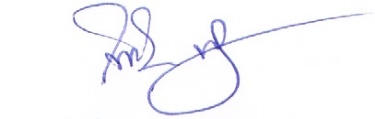                                                   (นายไพโรจน์  พัฒนเดชากูล)                                            นายกองค์การบริหารส่วนตำบลโนนแดง